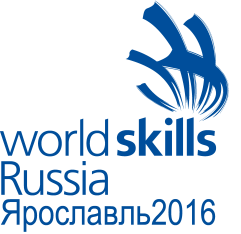 Регистрация участников Полуфинал Национального чемпионат «Молодые профессионалы» (WorldSkills Russia) в Центральном федеральном округе№ п/пУчастник (ФИО)КомпетенцияМесто работы, учёбыЭксперт (ФИО)1.2.3.4.5.6.7.8.9.10.